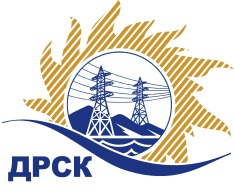 Акционерное Общество«Дальневосточная распределительная сетевая  компания»Уведомление № 1 о внесение изменений в Извещение и Документацию о закупке № 238/УКСг. Благовещенск                                                                               25 декабря 2015 г.Организатор (Заказчик) – АО «Дальневосточная распределительная сетевая компания» (далее – АО «ДРСК») (Почтовый адрес: 675000, Амурская обл., г. Благовещенск, ул. Шевченко, 28, тел. 8 (4162) 397-307)	Заказчик: АО «Дальневосточная распределительная сетевая компания» (далее – АО «ДРСК») (Почтовый адрес: 675000, Амурская обл., г. Благовещенск, ул. Шевченко, 28, тел. 8 (4162) 397-147).  	Способ и предмет закупки: Открытый электронный запрос предложений (b2b-energo.ru): «ПИР на строительство базы Теплоозерского РЭС в п. Теплое Озеро» закупка 153	Извещение опубликованного на сайте в информационно-телекоммуникационной сети «Интернет» www.zakupki.gov.ru (далее - «официальный сайт») от 17.12.2015 г. под № 31503103608Изменения внесены:В Извещение: пункт 11.  Срок предоставления Документации о закупке: «с 17.12.2015 г. по 12.01.2016.пункт 15.2  Дата окончания приема заявок  на участие в закупке: 11:00 часов местного (Благовещенского времени) 05:00 часов (Московского времени) «12» января 2016 года.пункт 17  Дата, время и место вскрытия конвертов с заявками на участие в закупке: 11:00 часов местного (Благовещенского) времени (05:00 часов Московского времени) «13» января 2016 года. Система b2b-esv .пункт 18  Дата, время и место рассмотрения заявок: Предполагается, что рассмотрение заявок участников закупки будет осуществлено в срок до 17:00 часов местного (Благовещенского времени) «02»  февраля   2016 г. по адресу Организатора. Организатор вправе, при необходимости, изменить данный срок. пункт 19  Дата, время и место подведения итогов закупки: Предполагается, что подведение итогов  закупки будет осуществлено в АО «ДРСК»  до 17:00 часов местного (Благовещенского времени) «19»  февраля  2016 г. по адресу Организатора Организатор вправе, при  необходимости, изменить данный срок.В Документацию о закупке: пункт 4.2.17 Срок окончания приема заявок на участие в закупке: 11:00 часов местного (Благовещенского) времени (05емьсот пятьдесят пять тысяч четырестадвести:00 часов Московского времени) «12» января  2016 года. По адресу - www.b2b-esv.ru (www.b2b-center.ru, www.b2b-energo.ru)  (далее - Система b2b-esv)пункт 4.2.18 Дата и время вскрытия конвертов с заявками на участие в закупке: 11:00 часов местного (Благовещенского) времени (05емьсот пятьдесят пять тысяч четырестадвести:00 часов Московского времени) «13» января 2016 года. По адресу - www.b2b-esv.ru (www.b2b-center.ru, www.b2b-energo.ru)  (далее - Система b2b-esv)пункт 4.2.19 Дата, время и место рассмотрения заявок: Предполагается, что рассмотрение предложений будет осуществлено в срок до 17:00 (Благовещенского) времени «02» февраля 2016 года г. по адресу Организатора. Организатор вправе, при необходимости, изменить данный срокпункт 4.2.20 Дата, время и место подведения итогов закупки:  Предполагается, что подведение итогов  запроса предложений будет осуществлено в срок до 17:00 (Благовещенского) времени  «19» февраля 2016 года  по адресу 675000, Благовещенск, ул. Шевченко, 28, каб. 248. Организатор вправе, при необходимости, изменить данный срок	Все остальные условия Извещения и Документации о закупке остаются без изменения.Ответственный секретарь  Закупочнойкомиссии АО «ДРСК» 2 уровня                                                    		М.Г.Елисеева Ирдуганова И.Н.(416-2) 397-147irduganova-in@drsk.ru